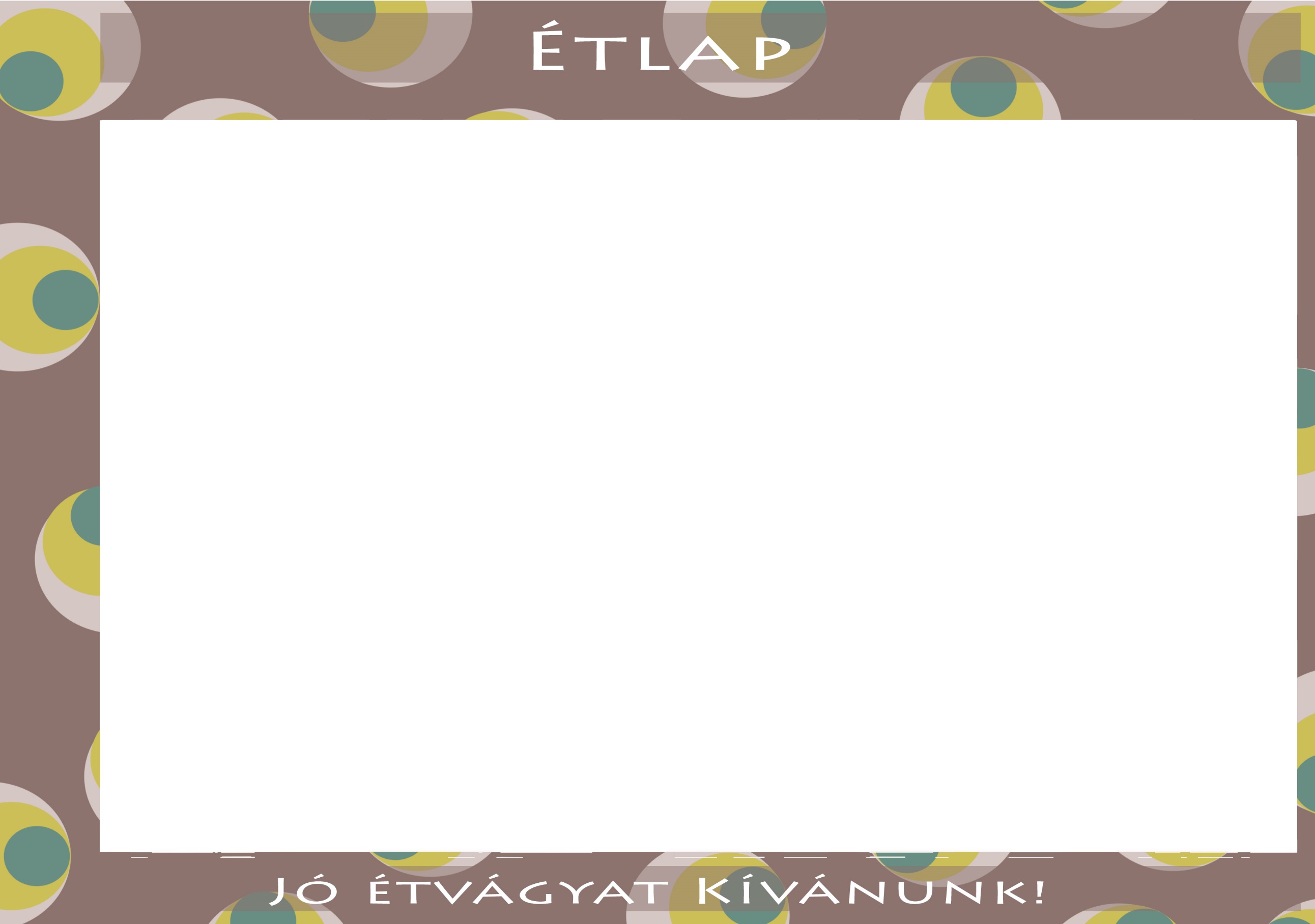 2021.JANUÁR 18-22Diétás étkezést nem biztosítunk! Az étlapváltoztatás jogát fenntartjuk! Iskolás /11-14 év/HétfőKeddSzerdaCsütörtökPéntekTízóraiTej Hagymás csigaFelvágott GyümölcsteaKígyóuborkaMargarinZsemle (teljes kiőrlésű)KakaóKifliVajkrémGyümölcsteacsokis croissantTej Sajtos pogácsa (teljes kiőrlésű)TízóraiAllergének: glutén, tejAllergének: glutén, tejAllergének: glutén, tej, tojásokAllergének: glutén, tejAllergének: glutén, tejTízóraienergia 355 kcal	szénhidr.43,6 gfehérje 12,4 g	cukor 5,3 gzsír 17 g	só 1,1 gtelített zsír 0 genergia 195 kcal	szénhidr.39,8 gfehérje 5 g	cukor 10,4 gzsír 1,4 g	só 0,6 gtelített zsír 0,6 genergia 352 kcal	szénhidr.50,1 gfehérje 12 g	cukor 9,8 gzsír 11,8 g	só 1 gtelített zsír 0 genergia 186 kcal	szénhidr.38,8 gfehérje 4,7 g	cukor 10,1 gzsír 1,2 g	só 0,8 gtelített zsír 0,6 genergia 284 kcal	szénhidr.23,7 gfehérje 7,3 g	cukor 3,5 gzsír 18,2 g	só 0,8 gtelített zsír 0 gEbédAlmaLegényfogólevesMogyorókrémes GombócZellerkrém levesSerpenyős burgonyaSavanyúSült csirkecombKertészlevesbulgur köretMajonézes kukoricasalátaKenyér (teljes kiőrlésű)LebbencslevesLencsefőzelékbélszínrolóGyümölcslevesRakott  tésztaEbédAllergének: glutén, mustár, tej, tojások, zellerAllergének: glutén, mustár, tej, tojások, zellerAllergének: glutén, mustár, tej, tojások, zellerAllergének: diófélék, földimogyoró, glutén, kén-dioxid, mustár, szezámmag, tej, tojások, zellerAllergének: glutén, tej, tojások, zellerEbédenergia 41 kcal	szénhidr.8,2 gfehérje 0,5 g	cukor 8,4 gzsír 0,5 g	só 0 gtelített zsír 0 genergia 874 kcal	szénhidr.102,2 gfehérje 34,1 g	cukor 1,5 gzsír 24,4 g	só 6 gtelített zsír 0 genergia 673 kcal	szénhidr.42,1 gfehérje 49,3 g	cukor 0,9 gzsír 19,8 g	só 3,8 gtelített zsír 0 genergia 872 kcal	szénhidr.112,5 gfehérje 31,4 g	cukor 3 gzsír 18,4 g	só 4,7 gtelített zsír 0 genergia 718 kcal	szénhidr.113,2 gfehérje 41,2 g	cukor 25 gzsír 15,5 g	só 2,9 gtelített zsír 0 gUzsonnaMustár Kifli /teljes kiőrlésű/krinolinMézes-margarinos kenyérKörözöttPaprika RozskenyérműzliJoghurt (gyümölcsös) 125 gMogyoróHázi sajtkrémZsemle (teljes kiőrlésű)UzsonnaAllergének: mustár, szójababAllergének: glutén, tejAllergének: gluténAllergének: diófélék, földimogyoró, glutén, tejAllergének: diófélék, glutén, tejUzsonnaenergia 460 kcal	szénhidr.23,7 gfehérje 19,6 g	cukor 0,2 gzsír 26,2 g	só 2,3 gtelített zsír 0 genergia 147 kcal	szénhidr.28,6 gfehérje 4,7 g	cukor 12,2 gzsír 1,2 g	só 0,8 gtelített zsír 0,6 genergia 230 kcal	szénhidr.37 gfehérje 8,5 g	cukor 0,8 gzsír 4,6 g	só 1,2 gtelített zsír 0 genergia 209 kcal	szénhidr.34,7 gfehérje 7,2 g	cukor 21,1 gzsír 2,9 g	só 0,4 gtelített zsír 0 genergia 328 kcal	szénhidr.31,9 gfehérje 11 g	cukor 0,3 gzsír 16,9 g	só 1,3 gtelített zsír 0,6 g